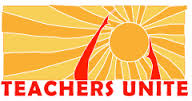 We Build Power and Lead Change in Our Schools